                      ПРОЛЕТАРИИ ВСЕХ СТРАН ОБЪЕДИНЯЙТЕСЬ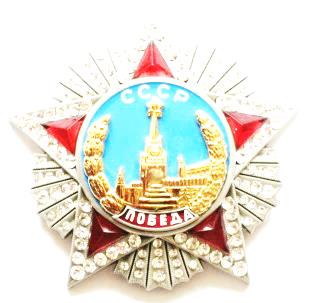 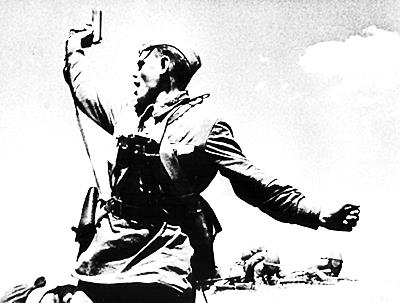     ИСКРА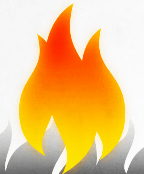                       ИЗ ИСКРЫ ВОЗГОРИТСЯ ПЛАМЯ   Мир   ХИЖИНАМ - ВОЙНА ДВОРЦАМ; МИР ХИЖИНАМ - ВОЙНА ДВОРЦАМ; МИР ХИЖИНАМ - ВОЙНА ДВОРЦАМ№40-01.20================================================================================================================                 БУРЖУАЗНЫЙ ГРАБЁЖ ПРОДОЛЖАЕТСЯ      Начало нового года ознаменовалось новыми усилиями власти по ограблении нищего народа. Потребители природного газа получили платёжки, в которых им предложено оплатить за два месяца  и даже более услуги по поставке газа.  При этом совсем не понятно, а что будет в платёжках за последующие  месяцы 2020 года. Пока что тов. «Харьковгаз Збут» включал оплату за поставки газа в свои платёжки. Как бы нам не пришлось платить дважды за одно и ту же услугу.  Конечно складывается предельно странное положение. Ведь многие труженики городов, посёлков и сёл за свои деньги или деньги предприятий проложили трубы под газ. Тогда это было колоссальное событие и большая радость. Советская власть беспокоилась о своих гражданах.    Но вот буржуйская Украина решила вступать в Эвропу, а там говорят: «У вас должно быть всё как у нас». Вот оттуда и требование организовать поставку газа на конкурентных принципах, что снизит стоимость услуги – (размечтались).  У нас поступают просто – вычленили из старой структуры что-то иное, поставили ещё одних руководителей, набрали персонал, читай нахлебников, а потребителю нищему им придётся платить зарплату.   И вот сегодня нам за газ, который по Конституции нам же и принадлежит и поставляемый по нашим трубам, предлагают заплатить немалую сумму!!! Ну не парадокс ли? И это для того, чтобы некоторые мерзости в руководстве «Нефтегаза» получали по 2 млн. гривен в месяц?   Что делать? Не спешить с оплатой, пока не убедитесь в том, что в платёжке за газ оплата за поставки отсутствует и сумма тарифа уменьшена.         Кроме этого напомним, что  ПАТ «Харьковгаз» не подчиняется указаниям  НКРЕКП, органу который и регулирует уровень тарифов. Харьковские газовики решили в инициативном порядке увеличить каждому потребителю объёмы потреблённого газа, приписав дополнительно несколько кубов якобы для приведения к  стандартным условиям – 20 градусов по Цельсию и 760 млм. ртутного столба.   НКРЕКП  заявляет, что эти потери  учтены в тарифе, то есть Харьковгаз  дважды получает за одно и то же. С целью прекращения самодеятельности НКРЕКП ещё 23.11.2018 года  издала постановление №!1517 , которым запретила применять коэффициент приведения к стандартным нормам, но вот уже второй год «Харьковгаз»  грабит  потребителей. НКРЕКП за невыполнение указания оштрафовала ПАТ «Харьковгаз» на 850 000 грн, но те обжаловали как само постановление, так и наложение штрафа в Киевском админсуде  и грабёж продолжили.  Ну и как граждане Украины, вам нравится буржуйский беспредел и грабёж? Об этом вы мечтали в 1991 году, голосуя за «незалежнисть» и за капитализм???                          П. Рокот.                       ИЗОЩРЯЮТСЯ НЕ КАК ЗАРАБОТАТЬ, А КАК УРВАТЬ      За последнее время «Укрпочта» всё удорожает свои услуги.  Так за посылку до 1 кг ещё недавно нужно было заплатить 16 грн., а уже к концу года эта сумма выро-сла до 24 грн.  С нового года та же самая  услуга  уже стоит 35 грн. Вопрос, а куда смотрит Антимонопольный комитет Украины?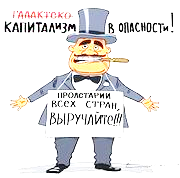    Кроме того, местные чиновники также изощряются с целью нажиться. Комиссия за уплату стоимости услуг по квитанции недавно стоила 4 грн., но снова подскочила до 8 грн. – сразу в два раза.  А потом новые изощрения – если вы оплатите услуги до 15 часов, то комиссия по тарифу, а если позже, то в два раза больше. Но и этого показалось мало. С нового года уже не с 15 – 00 в два раза больше, а с 13-00. Ну и какая тут логика? Чем отличается работа оператора от до 13-00 и после?    Ответ напрашивается сам собой – очевидно начальнику Укрпо-чты Игорю Смелянскому  мало заработка в 1 024 000грн.???!!! (это зарплата за декабрь). Ну и замы тоже не промах, тоже получают не намного меньше. А вот «Укрпочта» поговаривают банкрот.  Ну и когда этот беспредел кончится?  НАС В ОЧЕРЕДНОЙ РАЗ ПОДЕЛЯТ НА ПРАВИЛЬНЫХ И НЕПРАВИЛЬНЫХ   Уважаемые сограждане! Согласно, правда многократно попранной Конституции Украины ст. 24, все граждане ровные перед законом. Но это не про Харьков. Здесь с 1-го марта планируется ввести карто-чки для проезда в городском транспорте для льготного контингента только имеющих городскую пропи-ску. А вот те, кто может всю свою сознательную жизнь проработал на харьковских заводах, проживая в пригородных рабочих посёлках – вынуждены будут проезд оплачивать. Ну а жителям села так и вообще надеяться не приходится. Ну а почему так? Да просто начиная с  2018 года правительства и депутаты в Бюджете не предусматривают дотации на проезд.  ПОГОВАРИВАЛИ правда о монетизации, но это ж если землю матушку продадут, а так как народ против то и …хрен с ним.   Так а чего мы хотели? КАПИТАЛИЗМ ВЕДЬ! Мы ж наивные были и не верили, что при капитализме – ЧЕЛОВЕК ЧЕЛОВЕКУ  -  ВОЛК! Впрочем в Украине это даже не волк, это – ВОЛЧАРЫ от власти.ЗАХАРОВА НАЗВАЛА СТАТЬЮ ПРЕМЬЕРА ПОЛЬШИ ОБ ОСВЕНЦИМЕ САМОУБИЙСТВОМ   Официальный представитель МИД России Мария Захарова назвала статью премьер-министра Польши Матеуша Моравецкого об Освенциме, опубликованную в газете Politico, самоубийством. Соответствующий комментарий она опубликовала в Facebook.   По мнению дипломата, своей статьей Моравецкий убил в себе человека. Она также назвала материал премьера очередной преступной попыткой переписать историю Второй мировой войны и уточнила, что на этот раз Варшава не ограничилась стремлением приравнять СССР и нацистскую Германию или повтором тезиса об их «союзе».   Захарова заметила, что один из тезисов статьи Моравецкого посвящен 45 годам советской оккупа-ции, которая стоила миллионов жизней. «Ложь и манипуляция стали верными соавторами польских политиков, рассуждающих на темы Второй мировой войны», — отметила она.
   Также представитель МИД считает, что фраза о возможности Красной Армии освободить Освенцим на полгода раньше находится за гранью добра и зла.   В своей статье для Politico Моравецкий пишет о равнозначности и союзе режимов Советского Союза и нацистской Германии. По его мнению, без военной поддержки со стороны СССР Германия не смогла бы так легко разгромить Польшу и Францию, а также подготовиться к Холокосту.   Даже странно, что поляки избрали такого дебила во власть. Чего это СССР должен был осво-бодить Освенцим раньше? А кто нам освобождал бы Украину, Белоруссию, Россию, европейские страны? Почему бы дебильному премьеру не поинтересоваться, а почему это ни Англия, ни Франция в 1939 году не спасали Польшу от нацистской навалы? А почему те же Франция и Англия, совместно с США  открыли второй фронт лишь летом 44-го?   А легко разгромили немцы Польшу и Францию потому, что т  воевать не умели, потому что пленных у них было в несколько раз больше чем погибших.13 мая 40-го немцы перешли границу Франции, а 25 –го главнокомандующий французскими войсками Вейган заговорил о капитуляции. 22 июня 1940 года Франция капитулировала перед Германией, немцам понадобилось 40 дней, чтобы разгромить 2-х миллионную армию Франции. А «союзнички» из Англии, вместо помощи, напали на флот своего союзника Франции.  Поляки те вообще продержались аж две недели. Сдавали свои страны, а воевать должны были большевики. В том числе и с добровольцами из оккупированных стран Европы.  Лучше бы молчали позорники! Обгадились тогда, а вонь д сих пор разносят.=================================================================================США ПРИЗНАЛИ СВОИ НЕУДАЧИ В РАЗРАБОТКЕ ГИПЕРЗВУКОВОГО ОРУЖИЯ
   США лидировали в области гиперзвукового оружия, однако разработки потерпели неудачу, и для восстановления позиций теперь потребуются годы. Об этом пишет РИА Новости, цитируя заместителя председателя Объединенного комитета начальников штабов ВС США генерала Джона Хайтена.
  «Мы были впереди десять лет назад. У нас были две программы, два прототипа… Они не очень хорошо работали», — признал Хайтен во время выступления в Центре международных стратегических исследований в Вашингтоне.   После провала в разработках началось многолетнее исследование причин неудач, а затем програм-мы отменили. Генерал отметил, что США потребуются годы на восстановление, и призвал ускорить этот процесс.
   США в последнее время активно работают над созданием гиперзвуковых ракет. В 2018 году американские власти начали разработку ракеты класса «воздух — земля». Параллельно создается гиперзвуковая ракета дальнего радиуса действия для Военно-воздушных сил. В начале января президент США Дональд Трамп подтвердил факт разработки гиперзвукового оружия.
  В декабре 2019 года глава Пентагона Марк Эспер признал, что США отстают от России в разработке гиперзвуковых вооружений. Он отметил, что Минобороны по возможности «вкладывает каждый доллар» в эту область.  Это тот случай когда им хочется пожелать и в  дальнейшем неудач!